Know Your Operations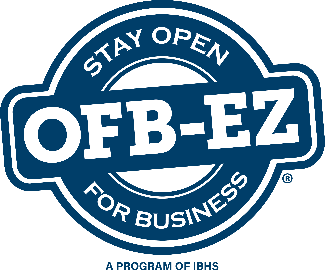 Updated:      	Next Review Date:      	BUSINESS FUNCTION:      	Priority: 	 Extremely High	 High	 Medium	 LowEmployee in charge:  	     Timeframe or deadline:      	Money lost (or fines imposed) if not done:      Obligation:   None   Legal   Contractual    Regulatory   FinancialWho performs this function? (List all that apply)Employees:      	Suppliers/vendors:      	Key contacts:      	Who helps perform this function? (List all that apply)Employees:      	Suppliers/vendors:      Key contacts:      What is needed to perform this function? (List all that apply)Equipment:      	Special Reports/Supplies:      Dependencies:      	Who uses the output from this function? (List all that apply)Employees:      	Suppliers/Vendors:      Key Contacts:      Brief description of how to complete this function:      Workaround methods:      	Notes:      	